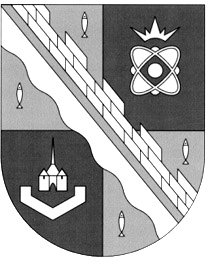                            администрация МУНИЦИПАЛЬНОГО ОБРАЗОВАНИЯ                                             СОСНОВОБОРСКИЙ ГОРОДСКОЙ ОКРУГ  ЛЕНИНГРАДСКОЙ ОБЛАСТИ                             постановление                                                         от 03/11/2022 № 2568О внесении изменений в постановление администрации Сосновоборского городского округа от 06.02.2019 № 204 «Об определении границ прилегающих к некоторым организациям и (или) объектам территорий, на которых не допускается розничная продажа алкогольной продукции на территории муниципального образования Сосновоборский городской округ Ленинградской области»В целях уточнения границ прилегающих к некоторым организациям и (или) объектам территорий, на которых не допускается розничная продажа алкогольной продукции на территории муниципального образования Сосновоборский городской округ Ленинградской области, администрация Сосновоборского городского округа п о с т а н о в л я е т:1. Внести изменения в постановление администрации Сосновоборского городского округа от 06.02.2019 № 204 «Об определении границ прилегающих к некоторым организациям и (или) объектам территорий, на которых не допускается розничная продажа алкогольной продукции на территории муниципального образования Сосновоборский городской округ Ленинградской области»:1.1. Утвердить в новой редакции схему границ прилегающих территорий к МБДОУ «Детский сад № 3», на которых не допускается розничная продажа алкогольной продукции, согласно Приложению (Приложение № 4 к постановлению от 06.02.2019 № 204).2. Общему отделу администрации (Смолкина М.С) обнародовать настоящее постановление на электронном сайте городской газеты «Маяк» и опубликовать в городской газете «Маяк».3. Отделу по связям с общественностью (пресс-центру) комитета по общественной безопасности и информации (Бастина Е.А.) разместить настоящее постановление на официальном сайте Сосновоборского городского округа.4. Настоящее постановление вступает в силу со дня официального обнародования.5. Контроль исполнения настоящего постановления возложить на первого заместителя главы администрации Сосновоборского городского округа Лютикова С.Г.Глава Сосновоборского городского округа					     М.В.ВоронковЗалеева Марина Сергеевна УТВЕРЖДЕНАПостановлением администрацииСосновоборского городского округаОт 03.11.2022 № 2568СХЕМА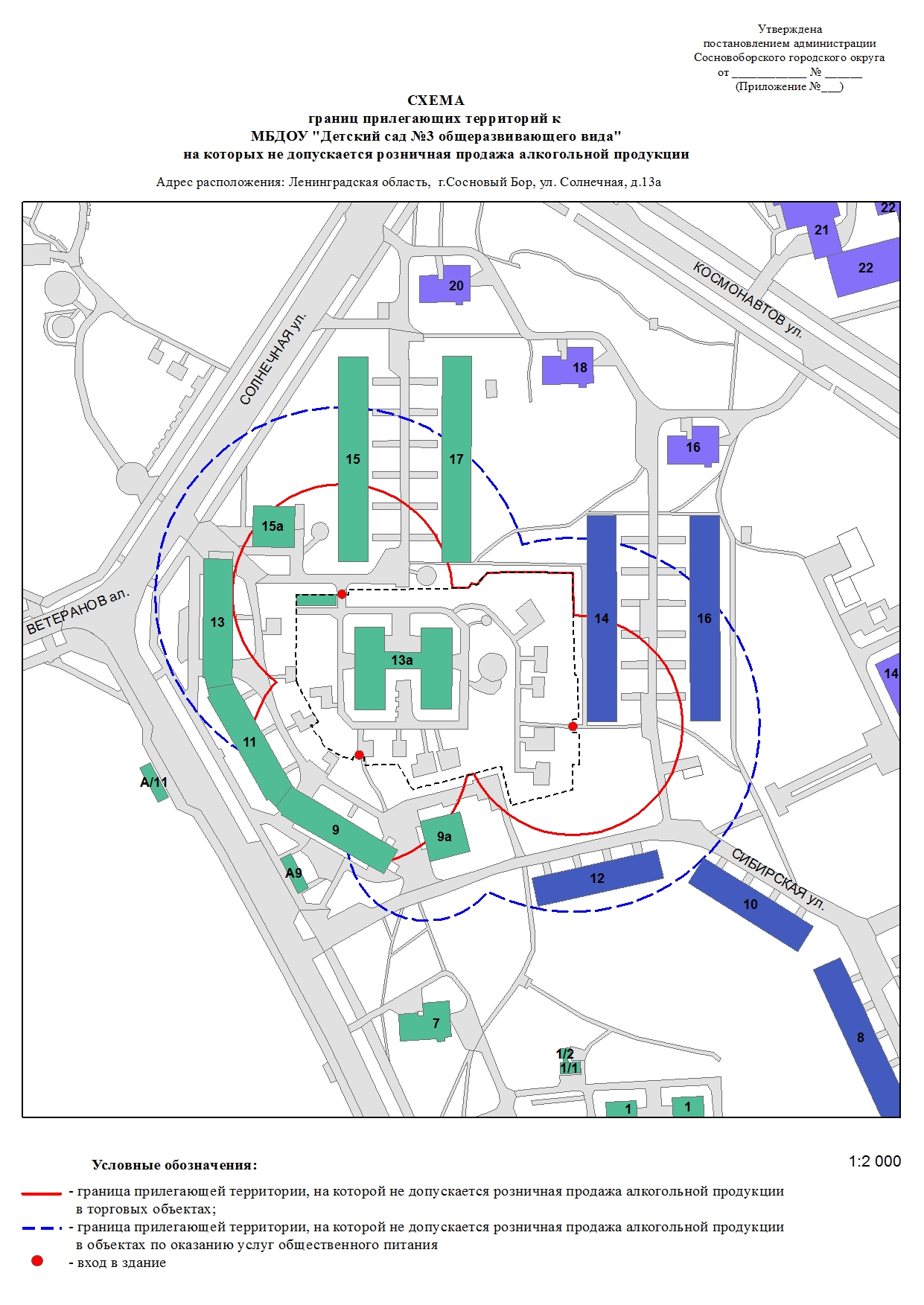 